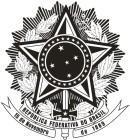 SERVIÇO PÚBLICO FEDERALMINISTÉRIO DA EDUCAÇÃOUNIVERSIDADE FEDERAL DE SANTA CATARINACENTRO DE CIÊNCIAS DA SAÚDEPROGRAMA DE PÓS-GRADUAÇÃO EM NUTRIÇÃOANEXO 06 – AUTODECLARAÇÃO DE PESSOA TRANS
1. ( ) Declaro para o fim específico de atender ao Edital Nº06/PPGN/2023 - Processo Seletivo do PPGN - Turma  2024, que sou pessoa trans e me identifico como: (  ) Travesti (  ) Transexual (  ) Transgênero (  ) Outra: ______________________________________2. Declaro ainda que estou ciente de que detectada a falsidade desta autodeclaração sujeito-me às penas da lei. Florianópolis, _______ de ____________________ de 20____.Nome do Candidato(a):______________________________________________ Assinatura:________________________________________________________ _____________________________________________________________________________PARECER DA COMISSÃO DE VALIDAÇÃO DA AUTODECLARAÇÃO DE PESSOAS TRANS A Comissão, após avaliação dos documentos da(o) candidata(o): ( ) SIM. Valida essa autodeclaração. ( ) NÃO valida essa autodeclaração e NÃO habilita a(o) candidata(o) para a continuidade do processo seletivo pelas ações afirmativas. Florianópolis, _______ de ____________________ de 20____. Assinatura da Comissão:________________________________________________________ 